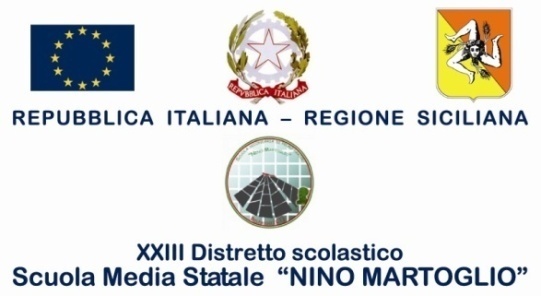 COMUNICAZIONE  N° 53                                          	                           AI  GENITORI DEGLI ALUNNI                                                                                                                                      DI TUTTE LE  CLASSI OGGETTO:  Centro Ascolto Alunni A.S. 2016/2017                      Si  comunica che anche quest’anno scolastico, nei locali della scuola,  è attivo il “Centro Ascolto”, servizio di consulenza specialistica rivolto al miglioramento del percorso didattico, educativo e formativo degli alunni.                     Il servizio, gestito dall’ERIS, funzionerà tutti i Venerdì dalle ore 08.30 alle ore 13.30.I genitori degli alunni, preso atto della nota, autorizzeranno i propri figli ad usufruire del suddetto servizio apponendo la firma nel modello di autorizzazione che sarà pubblicato sul sito web della scuola all’indirizzo www.scuolaninomartoglio.gov.it                  I coordinatori delle rispettive classi avranno cura di raccogliere le autorizzazioni firmate dai genitori e consegnarle presso l’ufficio della segreteria didattica.Belpasso, 10/11/2016                                                                                                         F.to* Il Dirigente ScolasticoProf.ssa Anna Spampinato( *Firma autografa omessa ai sensi dell’art. 3, comma 2, del D.L.vo n. 39/93)